Литературное путешествие по родному краю« Земля, где я живу»         Литературное путешествие по родному краю «Земля, где я живу», в рамках 85-летия города Лянтора и в преддверии дня рождения Ханты-Мансийского автономного округа-Югры, прошло в читальном зале Детской библиотеки.        Каждый человек, вступая в жизнь, открывает для себя слово «Родина». Но вначале пути у каждого из нас есть своя, малая Родина, та, с которой начинается любовь. Эта малая Родина со своим особым обликом, со своей самой скромной и непритязательной красотой предстает человеку в детстве и остается с ним на всю жизнь.        Путешествие началось с небольшого экскурса в историю образования города Лянтор с преданиями и легендами нашего края. Дети познакомились с его гербом, флагом, и достопримечательностями, узнали много новых и интересных фактов отдельных исторических объектов города. Среди которых улицы, памятники архитектуры, музей, парк, библиотеки города, дворцы культуры.  Рассказ сопровождался простой и понятной компьютерной презентацией.        Путешествие продолжил рассказ об истории нашего края, о городах, входящих в состав округа, о быте и традициях коренных жителей Югры.        Важной частью мероприятия стало знакомство с творчеством писателей нашего округа Коньковой Анной Митрофановной (100 лет со дня рождения) и Тархановым Андреем Семёновичем (85 лет), для которых 2016 год стал юбилейным.         Анна Митрофановна Конькова, мансийская сказительница и писательница большого дарования, унаследовавшей этот дар от своей бабушки. Она в художественной форме знакомит читателей с историческим прошлым народа манси восточного региона, с его бытом, культурой. Произведения писательницы – это своеобразная «мансийская энциклопедия» - так отзываются о творчестве А. Коньковой ценители традиционной культуры народа манси.          Андрей Семёнович Тарханов - известный поэт нашего округа, чьи детство и юность прошли в деревне Аманья Кондинского района, он является Почётным жителем города Ханты-Мансийска. Награжден орденом Дружбы народов, и является лауреатом премии Губернатора автономного округа в области литературы. Его стихи переведены на болгарский, венгерский, киргизский, чешский, и финский языки. А.С. Тарханов - явление не только мансийской, но и общенациональной культуры.          Путешествие по родному краю завершили замечательными словами писателя Константина Паустовского: «Человеку никак нельзя жить без Родины, как нельзя жить без сердца”. А Родина – это и есть природа, которую мы должны охранять и беречь».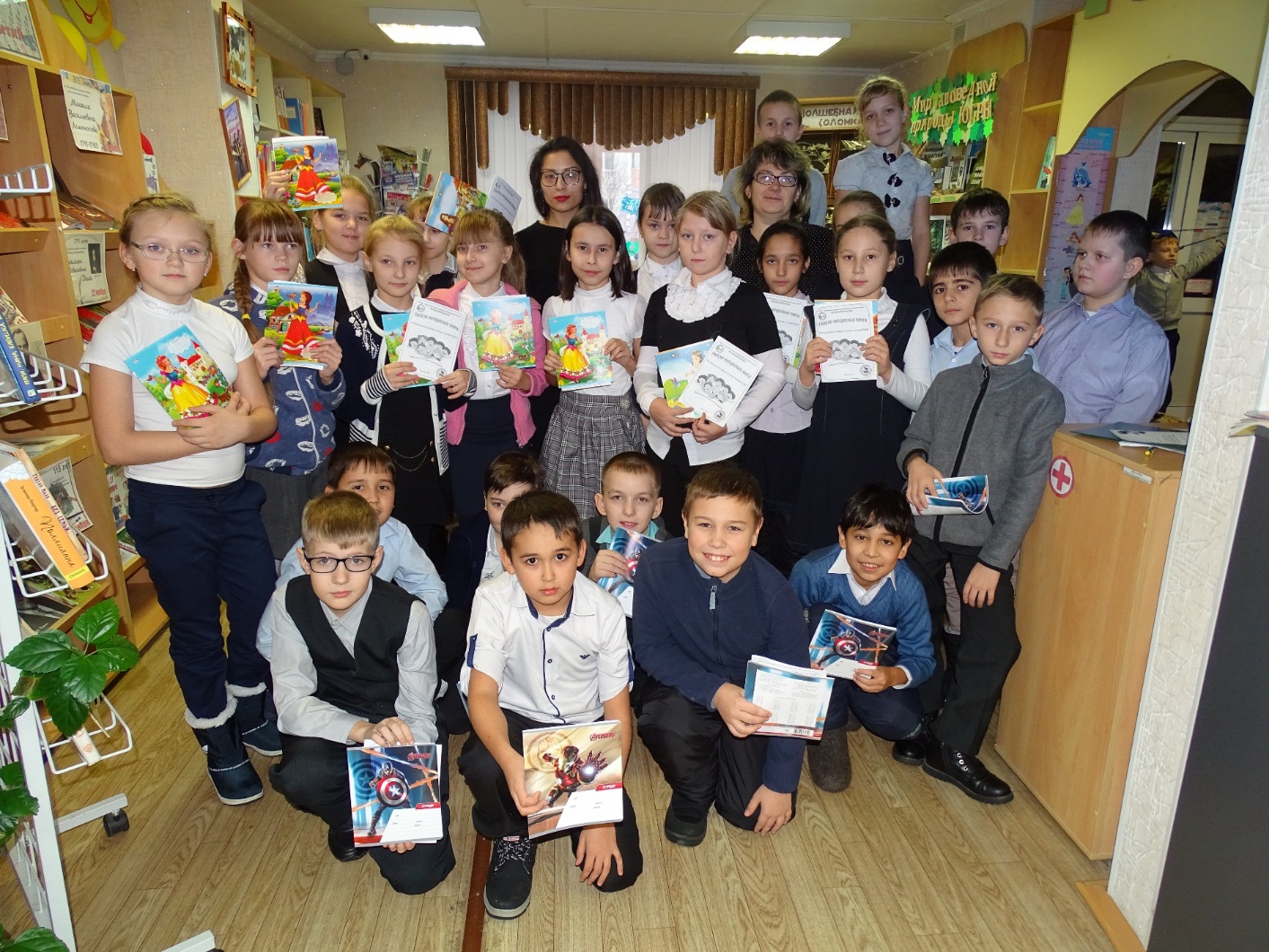 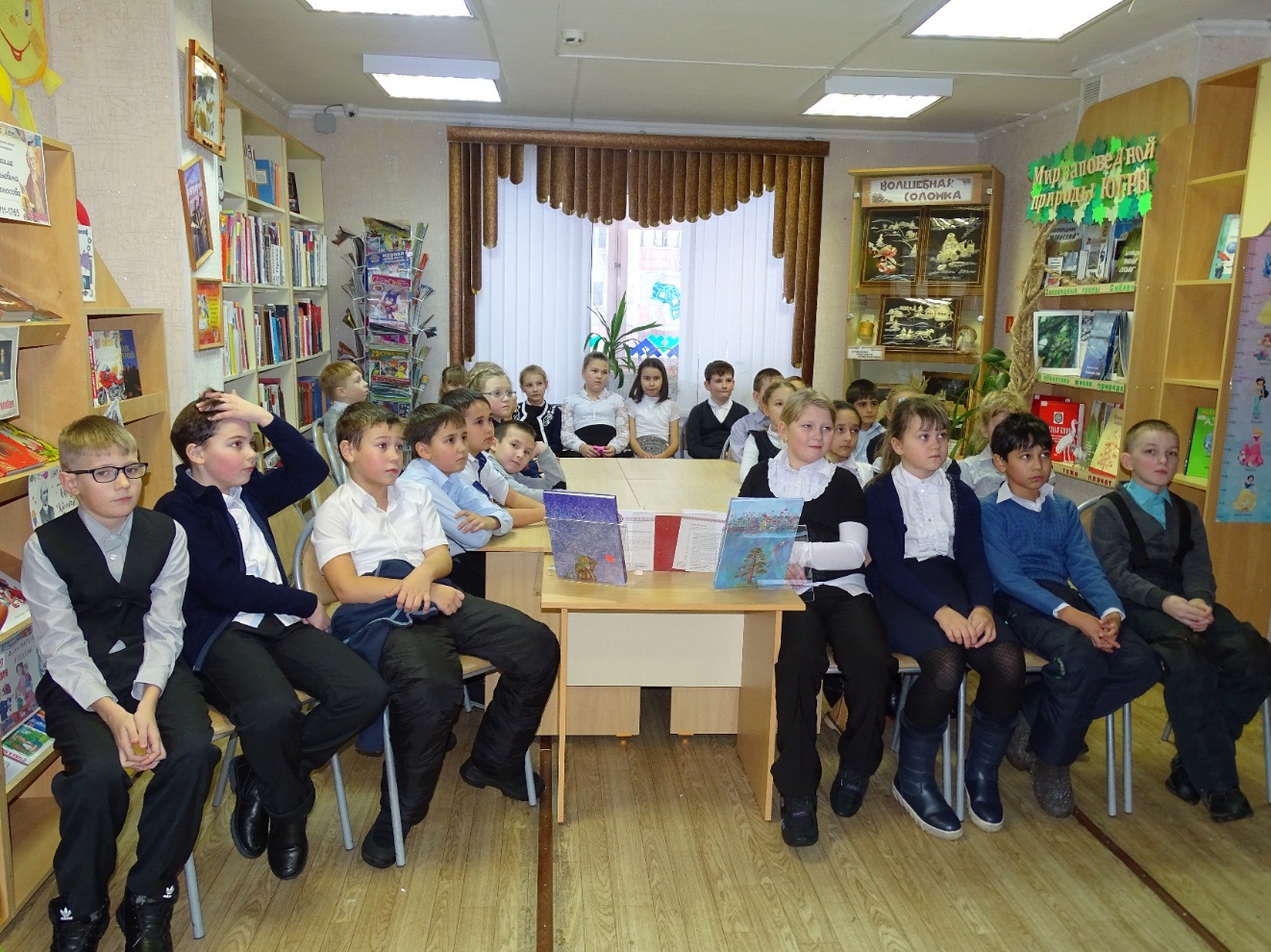 